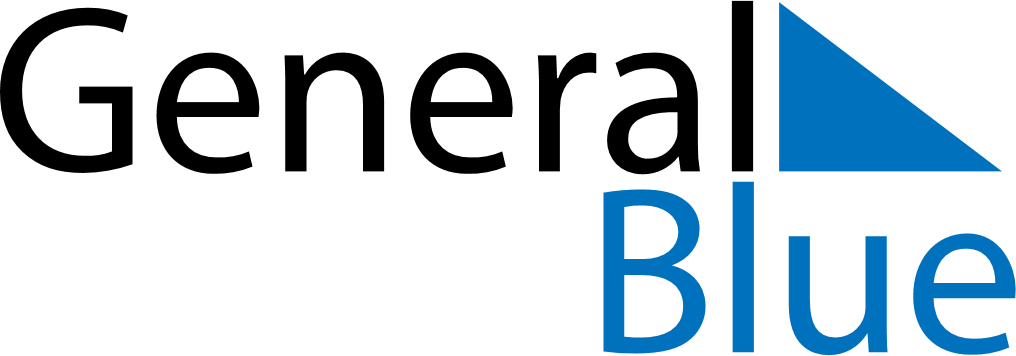 October 2019October 2019October 2019October 2019Equatorial GuineaEquatorial GuineaEquatorial GuineaSundayMondayTuesdayWednesdayThursdayFridayFridaySaturday123445678910111112Independence Day131415161718181920212223242525262728293031